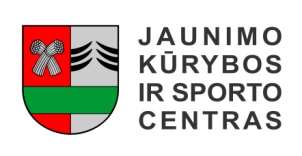 ŠAKIŲ RAJONO SAVIVALDYBĖS JAUNIMO KŪRYBOS IR SPORTO CENTRASBiudžetinė įstaiga, V. Kudirkos g. 64, LT-71124, tel. (8345) 60187, el. p. jksc@takas.lt Duomenys kaupiami ir saugomi Juridinių asmenų registre, kodas 190824054, PVM mokėtojo kodas LT100006169918          2018 03 20ŠAKIŲ R. BENDROJO UGDYMO MOKYKLŲ MOKINIŲ (5-8; KLASIŲ VAIKINŲ) TINKLINIO VARŽYBŲ REZULTATAIData: 2018 03 20Vieta: Šakių JKSCOrganizatorius: Šakių r. JKSCVaržybų dalyviai: 6 žaidėjai, 1 atsarginisApdovanojimai: komandos prizininkės apdovanojamos taurėmis, dalyviai medaliais.Varžybų vyr. teisėjas: Laimis Linertas, Šakių rajono savivaldybės jaunimo kūrybos ir sporto centro tinklinio mokytojas.Vaikinų komandų rezultatai: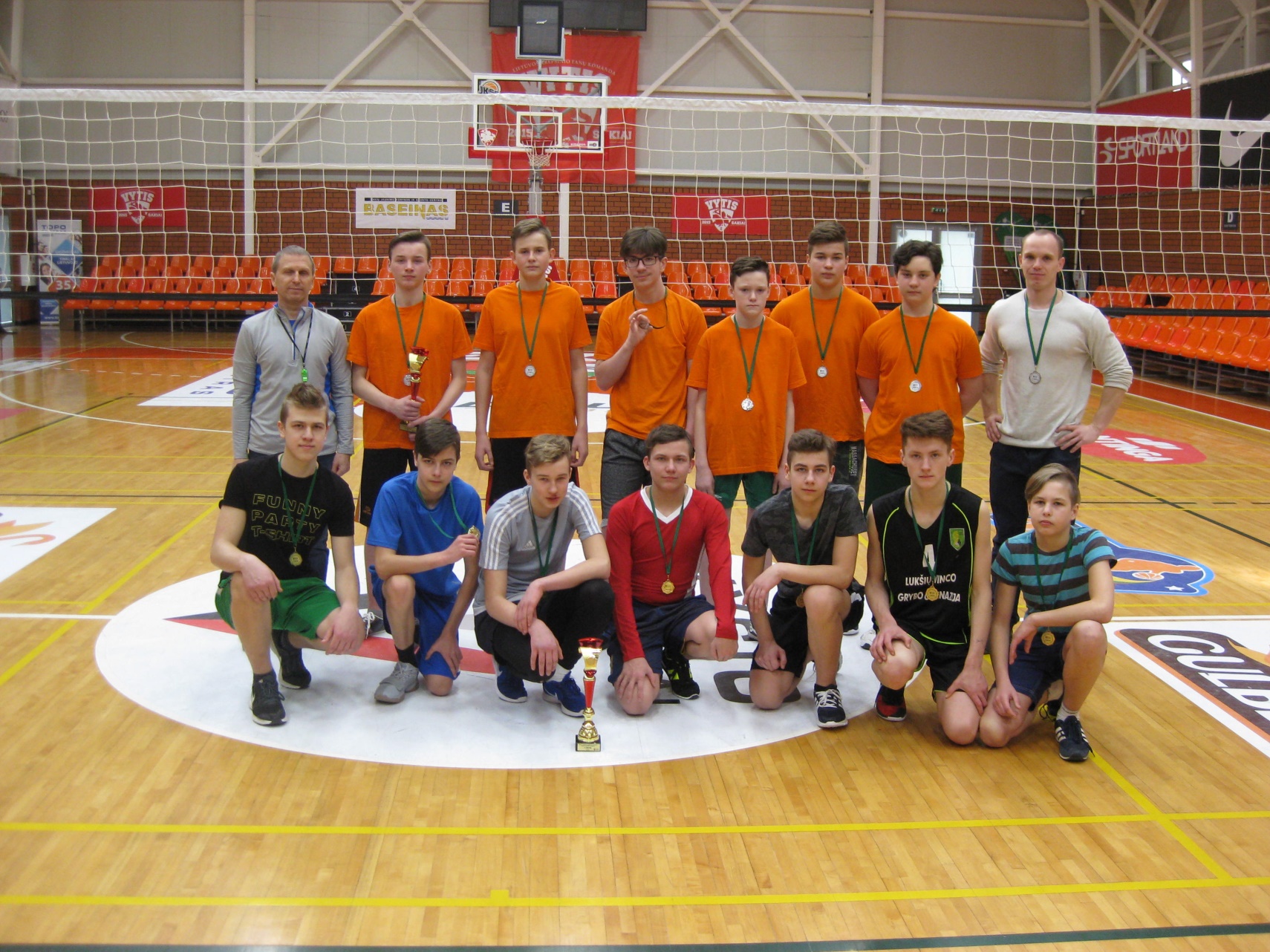 Parengė:Rima MozūraitienėŠakių rajono Jaunimo kūrybos ir sporto centrodirektoriaus pavaduotoja moksleivių sportui        el.paštas: rima.mozuraitiene23@gmail.com, tel.: (8 345) 60187, 8-624-78553Eil.Nr.KOMANDA1 setas2 setas3 setasTAŠKAIVIETA1.Lukšių Vinco Grybo gimnazija 27:25221:14221:1926I2.Plokščių mokykla daugiafunkcis centras25:27114:21119:2113II